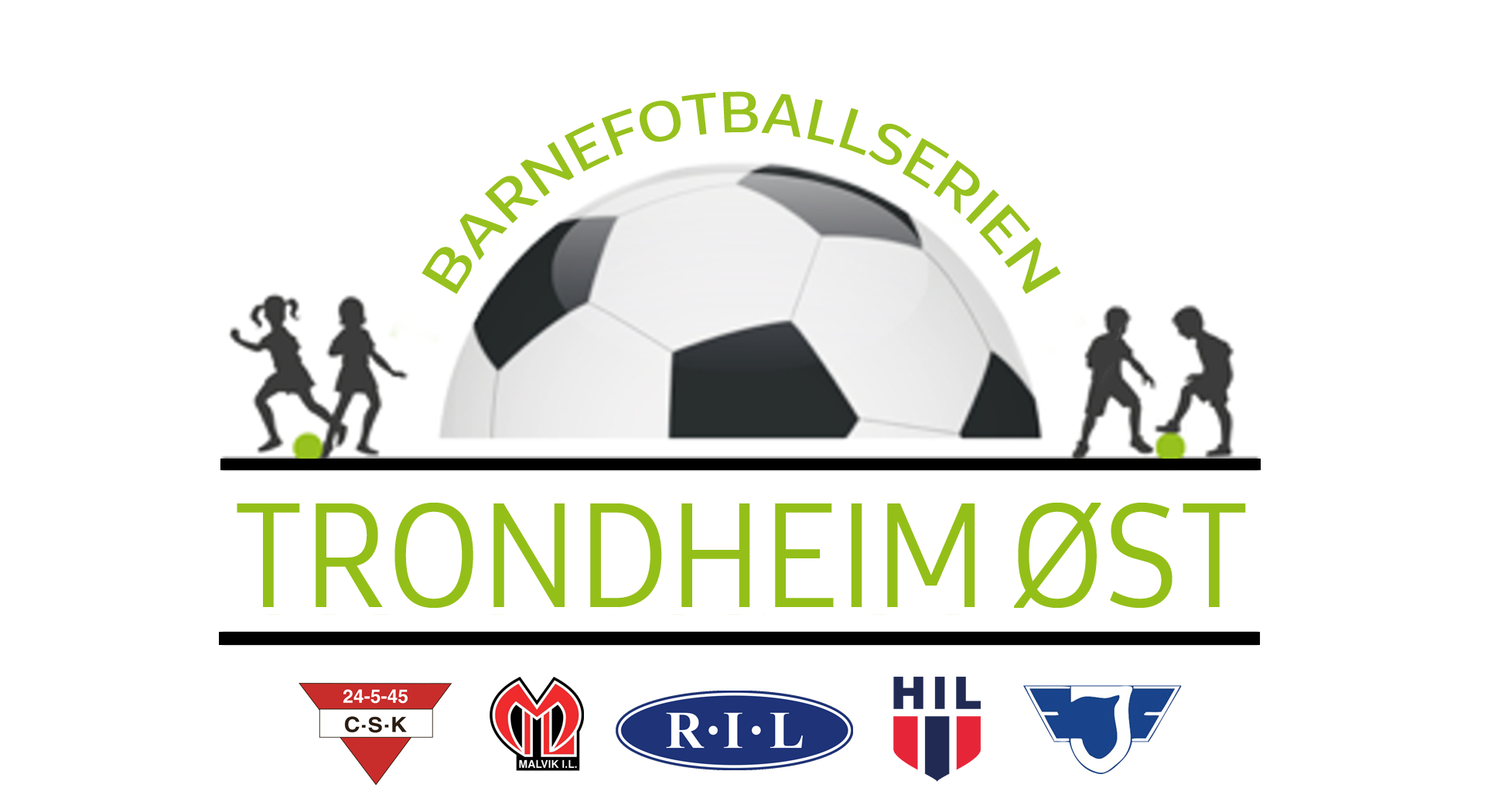 Leses og fjernes – sist oppdatert april 2023Fjern menypunkter som ikke serveres. Ikke gjør andre endringer på menyinnhold eller priser.Meny                     110910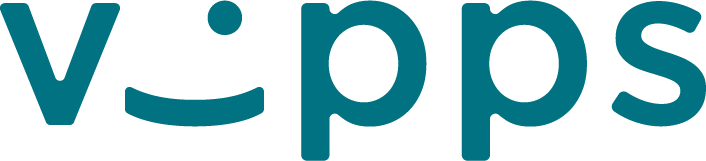 Grove rundstykker, med ost, skinke og salatKr 20,-Grove vafler m syltetøyKr 25,-Wraps med salat,ost og tacokjøtt/skinkeKr 20,-Grove pizzasnurrer m ost & skinkeKr 25,-FruktbegerKr 30,-Frukt, helKr 10,-SmoothieKr 25,-HamburgerKr 90,-Pølse i brød/lompeKr 30,-SaftKr 5,-KaffeKr 20,-